ГОСУДАРСТВЕННОЕ ДОШКОЛЬНОЕ ОБРАЗОВАТЕЛЬНОЕ УЧРЕЖДЕНИЕ ЛУГАНСКОЙ НАРОДНОЙ РЕСПУБЛИКИ«КРАСНОДОНСКИЙ ДЕТСКИЙ САД № 18 «ИВУШКА»94407  г. Краснодон, ул. Красных шахтеров, 4,  тел. (064 35)  6-16-08 Конспект занятия по речевому развитию  с использованием фольклорных форм     в старшей группе детей с тяжелыми нарушениями речиРазработала:воспитатель ГДОУ КДС №18 «Ивушка»Голубенко Лариса Геннадиевнаг. Краснодон2022 г.Тема: «Пришла весна красная».Задачи: 
Образовательные:- учить детей составлять связный рассказ с опорой на мнемотаблицу;- закрепить и расширить словарь прилагательных детей по теме «Весна»; - знакомить детей с закличками, пословицами и поговорками о весне.Развивающие: - развивать умение отвечать на поставленные вопросы полным предложением;- развивать   память, внимание.Коррекционно-развивающие:- развивать связную речь.Воспитательные: - воспитывать   интерес к устному народному творчеству.Оборудование: Мольберт, большое бумажное солнышко, мнемотаблица о весне, большие и маленькие картинки (солнышко, облако, подснежник и дерево с листьями), картинки – подсказки (сосульки, скворец, ласточка), микрофон, раскраски с изображением весны.Ход занятия.Организационный момент (на столе лежит  «солнышко», воспитатель обращает на него внимание)Воспитатель: Ребята, посмотрите, а кто пришёл к нам в гости?Дети: Солнышко.Воспитатель: Давайте поздороваемся с солнышком и друг с другом.                                                                 «Здравствуй, солнышко родное  (дети раскрывают ладони в сторону солнца)Здравствуй, небо голубое (поднимают руки вверх)Здравствуй, матушка – земля (наклон, руки вниз)Здравствуй, ты, и здравствуй, Я! Здравствуйте,  мои друзья! (касаются ладонями друг - друга)Воспитатель: А чтобы узнать, о чём мы будем с вами сегодня говорить, вы должны отгадать  мою загадку:Шагает по земле...Сиренью пахнет, небо ясно,Трава нежна и зелена.И в сарафане ярко-красномШагает по земле…Дети: (хором) Весна.Воспитатель: Правильно. На Руси всегда очень серьёзно относились ко времени, предшествующему лету - красавице Весне. Радовались, когда она приходила с теплой и доброй погодой, с хлебом, с богатым урожаем. Весну  ждали, встречали, закликали, гукали и  говорили такие слова: (их могут рассказать дети)1 ребенок:Ау, ау, аукаем,Весну приаукиваем:Март, мартСолнцу рад;Апрель, апрель -Откроет дверь;Май, май-Сколько хочешь гуляй!Аy, ау, аукаем!2 ребенок:Ты приди, Весна – веснянка,Выходи к нам на полянку!Дружно, дружно, всем народом,Мы пройдемся хороводом.Песни, пляски заведем,Игры разные начнем…Не дадим Весне скучать,Будем праздник отмечать!Воспитатель:  Весна красна! В гости просим! Приди скорей! Принеси с собой…А сейчас каждый из вас, передавая наше солнышко,  попросит что-нибудь у весны. (Воспитатель  передаёт  солнышко, определяя очерёдность ответов).Дети: (проговаривают предложения) Весна, принеси с собой тёплое солнышко, зелёную травку, поющих птиц, подснежники и т.д.Воспитатель: Мы очень рады весне. А как мы можем выразить нашу радость, восхищение весной?Дети: Словами.Воспитатель: Ребята, я предлагаю вам сыграть в игру «Какая, какое?». Проходите к столу. (На столах лежат большие и маленькие картинки: солнышко, облако, подснежник и дерево с листьями). Воспитатель: Какие бывают облака весной?Дети: Лёгкие,  пушистые, воздушные. (Ребенок называет признак, берет маленькое облачко и кладет его рядом с большим облаком).Воспитатель: Какое солнышко весной?Дети: Яркое, весеннее, лучистое, тёплое, ласковое, блестящее, весёлое, большое, нежное.   (Ребенок называет признак, берет маленькое солнышко и кладет его рядом с большим солнышком).Воспитатель: Какие листочки бывают весной?Дети: Зеленые, маленькие, большие. (Ребенок называет признак, берет листочек и кладет его рядом с деревом).Воспитатель: А какие цветочки первыми просыпаются весной? Дети: Подснежники.Воспитатель: А подснежник какой?Дети: Первый, красивый, белый, маленький, нежный, весенний, чудесный. (Ребенок называет признак, берет маленький подснежник и кладет его рядом с большим подснежником).Воспитатель:  Молодцы! Вот сколько хороших и красивых слов мы вспомнили! Ребята, а почему в народе говорят: «Вода с гор потекла, весну принесла»? Дети: Потому что весной пригревает солнышко, а от тепла тает снег и превращается в быстрые, звонкие ручейки.Воспитатель: «Зима весну пугает, да все равно тает». Дети:  Рано или поздно зима заканчивается, а за ней приходит теплое время года.   Воспитатель: А какие вы знаете  пословицы, народные приметы и поговорки  о  весне? Дети:(показать картинку - подсказку «сосульки»)Длинные сосульки – к долгой весне. (показать картинку - подсказку «скворца»)                                                       Увидал скворца – весна у крыльца. (показать картинку - подсказку «ласточка»)                                                       Ласточки прилетели, скоро гром загремит.                                                Воспитатель: Ребята, вы очень хорошо поработали, давайте немножко отдохнем и  весну опять в гости позовем.Физминутка «Солнышко»Стало ясно солнышко  (ноги в стороны, руки подняты вверх) припекать, припекать, (хлопки слева-справа вверху)Землю словно золотом (руки опускаются вниз через стороны) заливать, заливать (притопы)Громче стали голуби (руки вытянуты вперед, показывают голубей)     ворковать, ворковать (прихлопы по коленкам)Журавли вернулись (показывают взмахи крыльями) к нам опять, к нам опять (прихлопы по бокам)А в лесу подснежники (руки вместе, ладони раскрыты)  расцвели, расцвели (хлопки, не отрывая ладошек друг от друга в                                    основании, слева-справа)Много цвету вешнего (разводят руки в стороны и вниз) у земли, у земли (притопы)Ой ты, ясно солнышко, (ноги в стороны, руки поднимаются вверх,                                    ладонями вверх через стороны), посвети, посвети!  (хлопки над головой)Хлеба, земля-матушка,  (руки опускают вниз через стороны) уроди, уроди! (разводят руки в стороны перед собой, изображая большой круглый каравай)Воспитатель:Вы, ребята, так много хороших слов сегодня сказали о весне, что теперь мы с вами сможем составить целый рассказ о ней. А помогут нам в этом наша помощница-таблица и наш друг микрофон! (На мольберте мнемотаблица о весне). Давайте вспомним, что рассказывать надо, начиная в верхнем ряду слева направо, затем слева направо в нижнем ряду,  используя все  изображения.Вот посмотрите, на этой картинке солнышко, значит, мы будем говорить о солнце весной, какое оно?Дети: Яркое.Воспитатель:На следующих картинках – сосульки, ручейки. Почему они образовались? Дети: (предположительные ответы детей)Воспитатель:А вот здесь дети. Что они делают?Дети: Пускают бумажные кораблики по воде.Воспитатель: Какие цветы первые распускаются весной?Дети: Подснежники.Воспитатель:Правильно.А теперь берите микрофон и попробуем составить рассказ. (Дети по очереди составляют рассказ по мнемотаблице)Воспитатель:Молодцы, ребята! Рассказы получились очень интересными и красивыми. Вы сегодня очень старались. И мне хочется всем вам сделать подарок - это картинки для раскрашивания с изображением весны (картинки у всех разные). Мы с вами вечером их обязательно раскрасим.В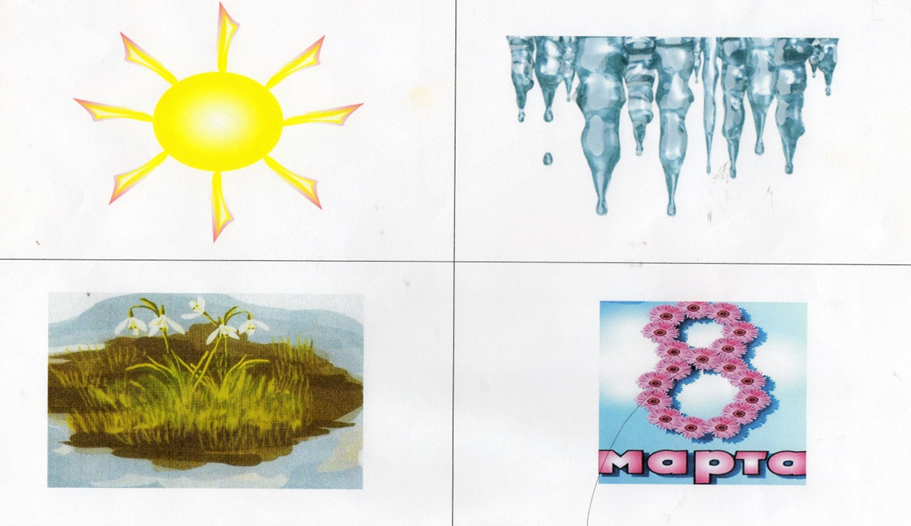 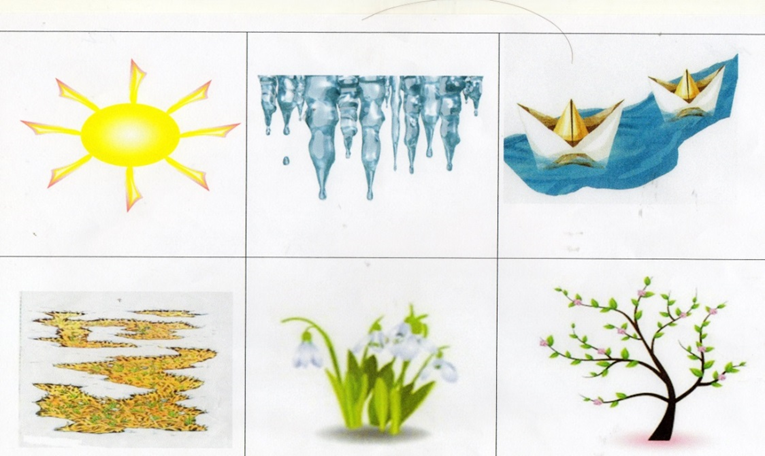 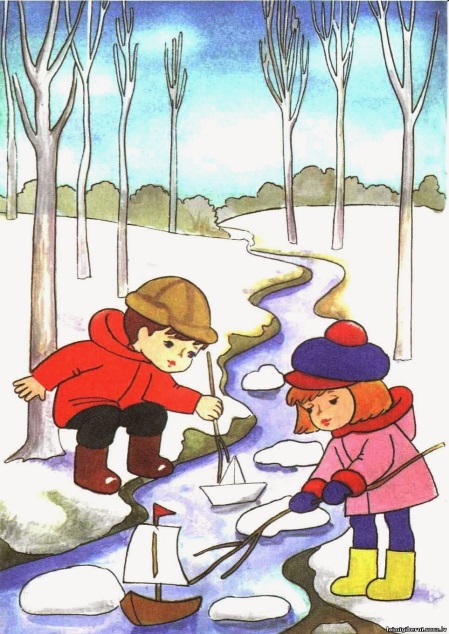 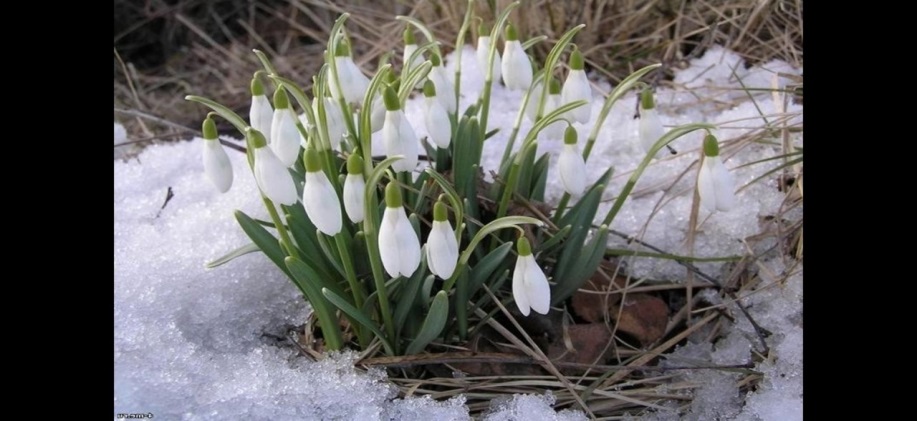 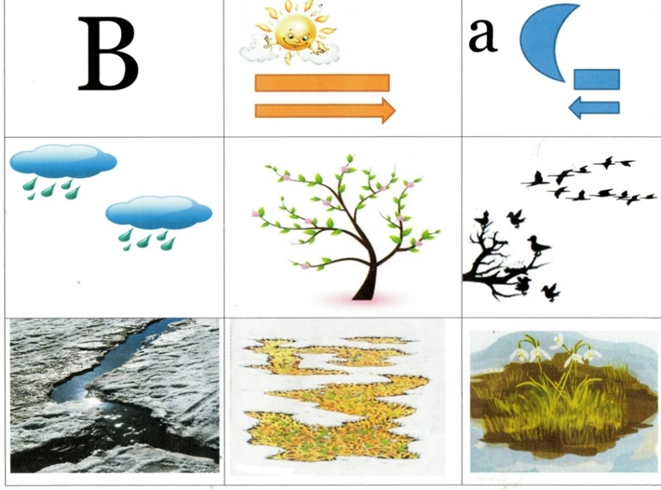 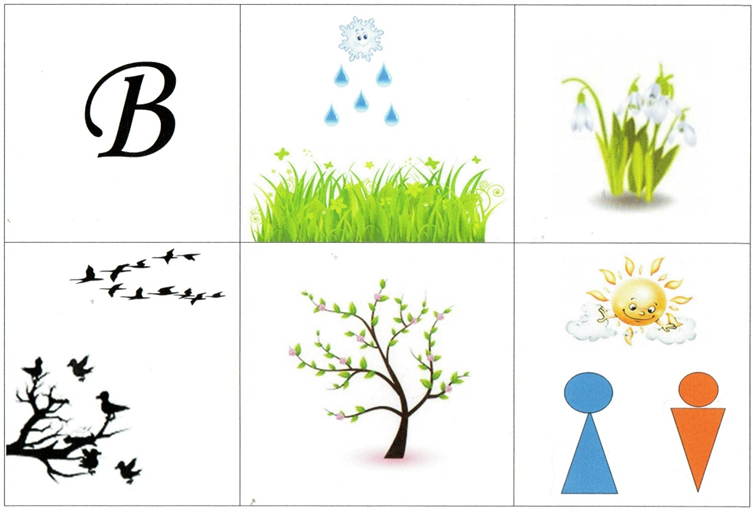 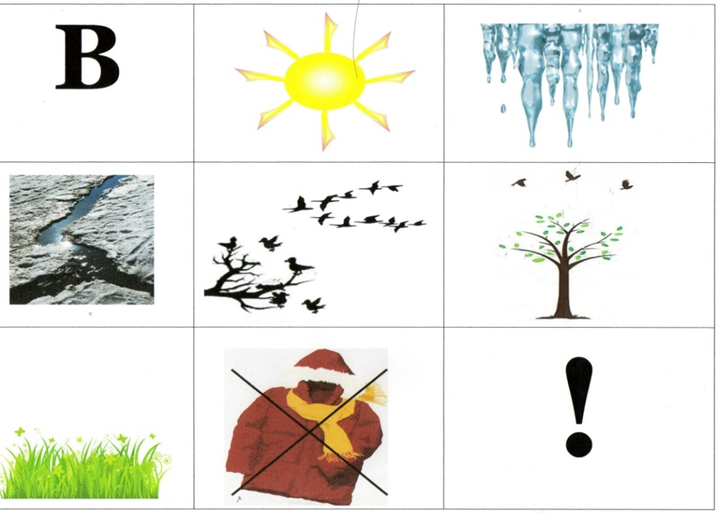 